MENUS 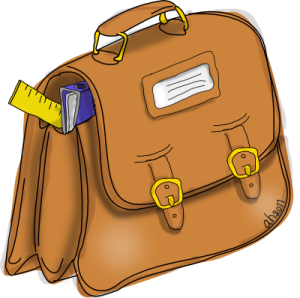 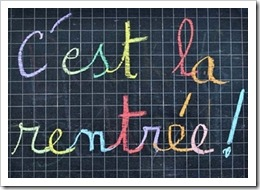 SEPTEMBRE 2022Bonne rentrée à tous !Jeudi1er septembreVendredi 2 septembreMelonJambonPâtes au gruyère râpéYaourt CarottesPoisson meunièreBeignets de courgettesMimoletteMuffinLundi5 septembreMardi 6 septembreMercredi 7 septembreJeudi 8 septembreVendredi 9 septembreBetteravesŒufs dursSauté de porcHaricots verts et haricots beurrePetits suissesSaladeLasagnes aux légumes Emmental Grillé aux pommes SurimiCordon bleuPetits poisPont l’évêqueBananeMelonTagliatelles aux deux saumons à la sauce normandeEntremetsTabouléCarbonade de bœufCarottesYaourtNectarineLundi12 septembreMardi 13 septembreMercredi 14 septembreJeudi 15 septembreVendredi 16 septembreCarottesPoisson sauce normandeRizComtéBananePastèqueBolognaise de lentillesFromage blancAbricot TomatesEscalope de dindeRösti de légumesRiz au laitMelonGoulash de bœufGratin dauphinoisBrieYaourtRiz tomates ThonPouletMaroillesFraisesLundi19 septembreMardi 20 septembreMercredi 21 septembreJeudi 22 septembreVendredi 23 septembreMelonCroustillant fromagerLentilles à la crèmeCamembertBananePastèqueSauté de veauSauce curryRizPort salutPêcheMaïs / tomatesPoisson Haricots vertsPetits suissesAbricotsTomates fétaSteak hachéPurée de pommes de terreYaourtBetteravesSauté de porcChou-fleurPont l’évêqueChou à la vanilleLundi26 septembreMardi 27 septembreMercredi 28 septembreJeudi 29 septembreVendredi 30 septembreSalade vertePâtes à la carbonaraEntremetsTomatesBlanquette végétalePommes de terre /Carottes à la crème fraîcheSaint nectaireDonutsCrêpes au fromageRôti de veau Haricots vertsEdamBananesTabouléPouletPurée de brocolisPetits suissesCarottes râpéesPoissonBlé sauce tomateVache qui ritYaourt